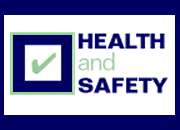 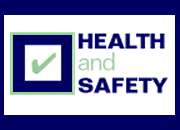 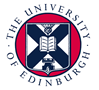 GM Risk Assessment Form 4: Genetically Modified PlantsA GM risk assessment is required for any work involving the possession or use of genetically modified plants and related materials. Please complete this form and email it to your GM Biological Safety Officer (GMBSO) to submit it to your GM Biological Safety Committee (GMBSC). The School GMBSO provides advice to Principal Investigators on GM risk assessment and HSE notification. You should read the guidance provided on GM risk assessment and biological safety on the Biosafety Unit website. Please complete the boxes that apply to your work.Section 1 Basic DetailsSection 1 Basic DetailsTitle of projectLocal reference numberHSE reference numberPrincipal investigatorSchool / InstituteDate of applicationLocation of work (Building and room numbers)Section 2 ProjectThis section should describe the project, host organisms, vectors and genetic materials which should be reasonably detailed but not exhaustive.2.1: Description of the project and activities including the methods to be used and the purpose of the genetic modification2.2: Host organisms2.3: Vector systems2.4: Genetic inserts or materials (eg origins, nature of genetic modifications and intended functions)Section 3 Risk AssessmentSection 3 Risk AssessmentSection 3 Risk AssessmentSection 3 Risk AssessmentSection 3 Risk AssessmentThis section should describe any potential risks to humans and or the environment. It should include a clear and explicit justification of any statements made about the risks with a logical explanation and any relevant evidence or references. The level of risk is estimated using the matrix given at the end of this form and then stating the risk as either Effectively zero, Low, Low / Medium, Medium or High.This section should describe any potential risks to humans and or the environment. It should include a clear and explicit justification of any statements made about the risks with a logical explanation and any relevant evidence or references. The level of risk is estimated using the matrix given at the end of this form and then stating the risk as either Effectively zero, Low, Low / Medium, Medium or High.This section should describe any potential risks to humans and or the environment. It should include a clear and explicit justification of any statements made about the risks with a logical explanation and any relevant evidence or references. The level of risk is estimated using the matrix given at the end of this form and then stating the risk as either Effectively zero, Low, Low / Medium, Medium or High.This section should describe any potential risks to humans and or the environment. It should include a clear and explicit justification of any statements made about the risks with a logical explanation and any relevant evidence or references. The level of risk is estimated using the matrix given at the end of this form and then stating the risk as either Effectively zero, Low, Low / Medium, Medium or High.This section should describe any potential risks to humans and or the environment. It should include a clear and explicit justification of any statements made about the risks with a logical explanation and any relevant evidence or references. The level of risk is estimated using the matrix given at the end of this form and then stating the risk as either Effectively zero, Low, Low / Medium, Medium or High.3.1 Risks to human health3.1 Risks to human health3.1 Risks to human health3.1 Risks to human health3.1 Risks to human health3.1.1: 	What are the novel hazards to human safety (eg toxicity, allergenicity, behavioural, human disease reservoir) posed by the GM plant3.1.1: 	What are the novel hazards to human safety (eg toxicity, allergenicity, behavioural, human disease reservoir) posed by the GM plant3.1.1: 	What are the novel hazards to human safety (eg toxicity, allergenicity, behavioural, human disease reservoir) posed by the GM plant3.1.1: 	What are the novel hazards to human safety (eg toxicity, allergenicity, behavioural, human disease reservoir) posed by the GM plant3.1.1: 	What are the novel hazards to human safety (eg toxicity, allergenicity, behavioural, human disease reservoir) posed by the GM plant3.1.2: 	Describe the GM plant’s potential to be more toxic to humans than the parent plant3.1.2: 	Describe the GM plant’s potential to be more toxic to humans than the parent plant3.1.2: 	Describe the GM plant’s potential to be more toxic to humans than the parent plant3.1.2: 	Describe the GM plant’s potential to be more toxic to humans than the parent plant3.1.2: 	Describe the GM plant’s potential to be more toxic to humans than the parent plant3.1.3: 	Describe the GM plant’s potential to be more allergenic to humans than the parent plant3.1.3: 	Describe the GM plant’s potential to be more allergenic to humans than the parent plant3.1.3: 	Describe the GM plant’s potential to be more allergenic to humans than the parent plant3.1.3: 	Describe the GM plant’s potential to be more allergenic to humans than the parent plant3.1.3: 	Describe the GM plant’s potential to be more allergenic to humans than the parent plant3.1.4: 	Describe the GM plant’s potential to exhibit any other potential hazards to humans when compared with the parent plant3.1.4: 	Describe the GM plant’s potential to exhibit any other potential hazards to humans when compared with the parent plant3.1.4: 	Describe the GM plant’s potential to exhibit any other potential hazards to humans when compared with the parent plant3.1.4: 	Describe the GM plant’s potential to exhibit any other potential hazards to humans when compared with the parent plant3.1.4: 	Describe the GM plant’s potential to exhibit any other potential hazards to humans when compared with the parent plant3.1.5: 	Does the GM plant pose a greater risk to humans than the unmodified equivalent3.1.5: 	Does the GM plant pose a greater risk to humans than the unmodified equivalent3.1.5: 	Does the GM plant pose a greater risk to humans than the unmodified equivalentYes / NoYes / NoNote: If a greater risk is posed then the project must be notified to HSE following provisional approval by GMBSCNote: If a greater risk is posed then the project must be notified to HSE following provisional approval by GMBSCNote: If a greater risk is posed then the project must be notified to HSE following provisional approval by GMBSCNote: If a greater risk is posed then the project must be notified to HSE following provisional approval by GMBSCNote: If a greater risk is posed then the project must be notified to HSE following provisional approval by GMBSC3.1.6: 	Does this GM plant work involve the use of any non-GM microorganism or pathogen. If so, is it hazardous to humans3.1.6: 	Does this GM plant work involve the use of any non-GM microorganism or pathogen. If so, is it hazardous to humans3.1.6: 	Does this GM plant work involve the use of any non-GM microorganism or pathogen. If so, is it hazardous to humansYes / NoYes / No3.1.7: 	Does this GM plant work involve the use of any GM microorganism or GM pathogen. If so, is it hazardous to humans3.1.7: 	Does this GM plant work involve the use of any GM microorganism or GM pathogen. If so, is it hazardous to humans3.1.7: 	Does this GM plant work involve the use of any GM microorganism or GM pathogen. If so, is it hazardous to humansYes / NoYes / No3.1.8: Does this work pose a specific risk to susceptible individuals such as immunocompromised people, pregnant women, new mothers, etc. If so, please provide details below.3.1.8: Does this work pose a specific risk to susceptible individuals such as immunocompromised people, pregnant women, new mothers, etc. If so, please provide details below.3.1.8: Does this work pose a specific risk to susceptible individuals such as immunocompromised people, pregnant women, new mothers, etc. If so, please provide details below.Yes / NoYes / No3.1.9: Overall assessment of risk to human health (Prior to use of controls)3.1.9: Overall assessment of risk to human health (Prior to use of controls)3.1.9: Overall assessment of risk to human health (Prior to use of controls)3.1.9: Overall assessment of risk to human health (Prior to use of controls)3.1.9: Overall assessment of risk to human health (Prior to use of controls)Level of risk (Select one)Effectively zero / Low / Medium/Low / Medium / HighEffectively zero / Low / Medium/Low / Medium / HighEffectively zero / Low / Medium/Low / Medium / HighEffectively zero / Low / Medium/Low / Medium / High3.2 Risks to environment3.2 Risks to environment3.2 Risks to environment3.2 Risks to environment3.2 Risks to environment3.2.1: 	What is the capacity of the GM plant to survive, establish, disseminate with and or displace other plants or have adverse effects on animals or plants3.2.1: 	What is the capacity of the GM plant to survive, establish, disseminate with and or displace other plants or have adverse effects on animals or plants3.2.1: 	What is the capacity of the GM plant to survive, establish, disseminate with and or displace other plants or have adverse effects on animals or plants3.2.1: 	What is the capacity of the GM plant to survive, establish, disseminate with and or displace other plants or have adverse effects on animals or plants3.2.1: 	What is the capacity of the GM plant to survive, establish, disseminate with and or displace other plants or have adverse effects on animals or plants3.2.2: 	What is the potential for transfer of genetic material between the GM plant and other organisms3.2.2: 	What is the potential for transfer of genetic material between the GM plant and other organisms3.2.2: 	What is the potential for transfer of genetic material between the GM plant and other organisms3.2.2: 	What is the potential for transfer of genetic material between the GM plant and other organisms3.2.2: 	What is the potential for transfer of genetic material between the GM plant and other organisms3.2.3: 	What is the potential for harmful effects from the products of gene expression3.2.3: 	What is the potential for harmful effects from the products of gene expression3.2.3: 	What is the potential for harmful effects from the products of gene expression3.2.3: 	What is the potential for harmful effects from the products of gene expression3.2.3: 	What is the potential for harmful effects from the products of gene expression3.2.4: 	What is the potential for harmful effects from phenotypic or genetic instability3.2.4: 	What is the potential for harmful effects from phenotypic or genetic instability3.2.4: 	What is the potential for harmful effects from phenotypic or genetic instability3.2.4: 	What is the potential for harmful effects from phenotypic or genetic instability3.2.4: 	What is the potential for harmful effects from phenotypic or genetic instability3.2.5: 	What is the potential for harmful effects from the plants acting as novel plant disease vectors3.2.5: 	What is the potential for harmful effects from the plants acting as novel plant disease vectors3.2.5: 	What is the potential for harmful effects from the plants acting as novel plant disease vectors3.2.5: 	What is the potential for harmful effects from the plants acting as novel plant disease vectors3.2.5: 	What is the potential for harmful effects from the plants acting as novel plant disease vectors3.2.6: Will the insert be integrated into the host chromosome in a heritable manner3.2.6: Will the insert be integrated into the host chromosome in a heritable manner3.2.6: Will the insert be integrated into the host chromosome in a heritable manner3.2.6: Will the insert be integrated into the host chromosome in a heritable manner3.2.6: Will the insert be integrated into the host chromosome in a heritable manner3.2.7: What is its ability to cause harm to animals3.2.7: What is its ability to cause harm to animals3.2.7: What is its ability to cause harm to animals3.2.7: What is its ability to cause harm to animals3.2.7: What is its ability to cause harm to animals3.2.8: What is its ability to cause harm to plants3.2.8: What is its ability to cause harm to plants3.2.8: What is its ability to cause harm to plants3.2.8: What is its ability to cause harm to plants3.2.8: What is its ability to cause harm to plants3.2.9: What is its ability to cause harm to microorganisms3.2.9: What is its ability to cause harm to microorganisms3.2.9: What is its ability to cause harm to microorganisms3.2.9: What is its ability to cause harm to microorganisms3.2.9: What is its ability to cause harm to microorganisms3.2.10: Does the proposed procedure produce a potential hazard from cloning plant pest or pathogen genes into transgenic plants such as transcapsidation, recombination, virulence or mutability3.2.10: Does the proposed procedure produce a potential hazard from cloning plant pest or pathogen genes into transgenic plants such as transcapsidation, recombination, virulence or mutability3.2.10: Does the proposed procedure produce a potential hazard from cloning plant pest or pathogen genes into transgenic plants such as transcapsidation, recombination, virulence or mutability3.2.10: Does the proposed procedure produce a potential hazard from cloning plant pest or pathogen genes into transgenic plants such as transcapsidation, recombination, virulence or mutability3.2.10: Does the proposed procedure produce a potential hazard from cloning plant pest or pathogen genes into transgenic plants such as transcapsidation, recombination, virulence or mutability3.2.11: Does the proposed procedure involve transfer of genes highly novel to plants. If so, what if any hazards are posed3.2.11: Does the proposed procedure involve transfer of genes highly novel to plants. If so, what if any hazards are posed3.2.11: Does the proposed procedure involve transfer of genes highly novel to plants. If so, what if any hazards are posed3.2.11: Does the proposed procedure involve transfer of genes highly novel to plants. If so, what if any hazards are posed3.2.11: Does the proposed procedure involve transfer of genes highly novel to plants. If so, what if any hazards are posed3.2.12: Does this GM plant work involve the use of any non-GM microorganism or pathogen. If so, is it hazardous to the environment3.2.12: Does this GM plant work involve the use of any non-GM microorganism or pathogen. If so, is it hazardous to the environment3.2.12: Does this GM plant work involve the use of any non-GM microorganism or pathogen. If so, is it hazardous to the environmentYes / NoYes / No3.2.13: Does this GM plant work involve the use of any GM microorganism or GM pathogen. If so, is it hazardous to the environment3.2.13: Does this GM plant work involve the use of any GM microorganism or GM pathogen. If so, is it hazardous to the environment3.2.13: Does this GM plant work involve the use of any GM microorganism or GM pathogen. If so, is it hazardous to the environmentYes / NoYes / No3.2.14: Overall assessment of risk to environment (Prior to use of controls)3.2.14: Overall assessment of risk to environment (Prior to use of controls)3.2.14: Overall assessment of risk to environment (Prior to use of controls)3.2.14: Overall assessment of risk to environment (Prior to use of controls)3.2.14: Overall assessment of risk to environment (Prior to use of controls)Level of risk (Select one)Effectively zero / Low / Medium/Low / Medium / HighEffectively zero / Low / Medium/Low / Medium / HighEffectively zero / Low / Medium/Low / Medium / HighEffectively zero / Low / Medium/Low / Medium / High3.3 Risk classification for GM plants3.3 Risk classification for GM plants3.3 Risk classification for GM plants3.3 Risk classification for GM plants3.3 Risk classification for GM plants3.3.1 Assign the risk class to human health (Select one)3.3.1 Assign the risk class to human health (Select one)Harmful / Non-HarmfulHarmful / Non-HarmfulHarmful / Non-Harmful3.3.2 Assign the risk class to environment (Select one)3.3.2 Assign the risk class to environment (Select one)Harmful / Non-HarmfulHarmful / Non-HarmfulHarmful / Non-Harmful3.4 Risk classification for GM microorganisms (Only required if work involves GMM)3.4 Risk classification for GM microorganisms (Only required if work involves GMM)3.4 Risk classification for GM microorganisms (Only required if work involves GMM)3.4 Risk classification for GM microorganisms (Only required if work involves GMM)3.4 Risk classification for GM microorganisms (Only required if work involves GMM)3.4.1 Assign the risk class (Select one)3.4.1 Assign the risk class (Select one)3.4.1 Assign the risk class (Select one)3.4.1 Assign the risk class (Select one)1 / 2 / 3Section 4 Control Measures to Eliminate or Reduce Risks of Exposure or ReleaseSection 4 Control Measures to Eliminate or Reduce Risks of Exposure or ReleaseSection 4 Control Measures to Eliminate or Reduce Risks of Exposure or ReleaseThis section should describe the types of controls which will be required to carry out the work safely. You must follow the hierarchy of risk control by choosing the most effective control measures needed to safely carry out your work and not just the easiest controls. Please do not include detailed standard operating procedures which should be specified in a separate document.This section should describe the types of controls which will be required to carry out the work safely. You must follow the hierarchy of risk control by choosing the most effective control measures needed to safely carry out your work and not just the easiest controls. Please do not include detailed standard operating procedures which should be specified in a separate document.This section should describe the types of controls which will be required to carry out the work safely. You must follow the hierarchy of risk control by choosing the most effective control measures needed to safely carry out your work and not just the easiest controls. Please do not include detailed standard operating procedures which should be specified in a separate document.4.1: Containment level (Select one)4.1: Containment level (Select one)1 / 2 / 34.2: Containment laboratories or facilities4.2: Containment laboratories or facilities4.2: Containment laboratories or facilitiesSelect all that applyLaboratory / Animal facility / Plant facility / OtherLaboratory / Animal facility / Plant facility / Other4.3: Microbiological safety cabinets (MSC) and isolators4.3: Microbiological safety cabinets (MSC) and isolators4.3: Microbiological safety cabinets (MSC) and isolatorsSelect all that applyClass I / Class II / Class III / Isolator / OtherClass I / Class II / Class III / Isolator / Other4.4: Sharps controls4.4: Sharps controls4.4: Sharps controls4.5: Special controls4.5: Special controls4.5: Special controls4.6: Personal protective equipment (PPE)4.6: Personal protective equipment (PPE)4.6: Personal protective equipment (PPE)Select all that applyLab coat / Lab gown / Surgical scrubs / Disposable clothing / Apron / Safety spectacles / Goggles / Face shield / Gloves / Headwear / Footwear / OtherLab coat / Lab gown / Surgical scrubs / Disposable clothing / Apron / Safety spectacles / Goggles / Face shield / Gloves / Headwear / Footwear / Other4.7: Respiratory protective equipment (RPE)4.7: Respiratory protective equipment (RPE)4.7: Respiratory protective equipment (RPE)Select all that applyFilter mask / Half face respirator / Full face respirator / Powered respirator / Breathing apparatus / OtherFilter mask / Half face respirator / Full face respirator / Powered respirator / Breathing apparatus / Other4.8: Storage controls4.8: Storage controls4.8: Storage controls4.9: Transport controls4.9: Transport controls4.9: Transport controls4.10: Inactivation controls4.10: Inactivation controls4.10: Inactivation controlsSelect all that applyDisinfection / Autoclave / Fumigation / Incineration / OtherDisinfection / Autoclave / Fumigation / Incineration / OtherDisinfectionPlease give details of disinfectant(s), method and validation including concentration of disinfectant and contact time (eg supplier’s instructions or local validation).AutoclavingPlease give details of autoclave method and validation.All contaminated materials will be inactivated by autoclaving (100% kill) at 121°C or 134°C prior to disposal of waste or cleaning and recycling of reusable laboratory equipment, such as glassware. Autoclaves will be validated by annual (at least) thermocouple mapping and each run will be monitored by continuous chart or digital recording of the temperature / time profile.OrAll contaminated materials will be inactivated by autoclaving (100% kill) at 121°C or 134°C prior to disposal of waste or cleaning and recycling of reusable laboratory equipment, such as glassware. Autoclaves will be validated by annual (at least) thermocouple mapping and each run will be monitored using chemical indicators (eg Browne TST indicator test strips).Other(Please give details of method and validation).DisinfectionPlease give details of disinfectant(s), method and validation including concentration of disinfectant and contact time (eg supplier’s instructions or local validation).AutoclavingPlease give details of autoclave method and validation.All contaminated materials will be inactivated by autoclaving (100% kill) at 121°C or 134°C prior to disposal of waste or cleaning and recycling of reusable laboratory equipment, such as glassware. Autoclaves will be validated by annual (at least) thermocouple mapping and each run will be monitored by continuous chart or digital recording of the temperature / time profile.OrAll contaminated materials will be inactivated by autoclaving (100% kill) at 121°C or 134°C prior to disposal of waste or cleaning and recycling of reusable laboratory equipment, such as glassware. Autoclaves will be validated by annual (at least) thermocouple mapping and each run will be monitored using chemical indicators (eg Browne TST indicator test strips).Other(Please give details of method and validation).DisinfectionPlease give details of disinfectant(s), method and validation including concentration of disinfectant and contact time (eg supplier’s instructions or local validation).AutoclavingPlease give details of autoclave method and validation.All contaminated materials will be inactivated by autoclaving (100% kill) at 121°C or 134°C prior to disposal of waste or cleaning and recycling of reusable laboratory equipment, such as glassware. Autoclaves will be validated by annual (at least) thermocouple mapping and each run will be monitored by continuous chart or digital recording of the temperature / time profile.OrAll contaminated materials will be inactivated by autoclaving (100% kill) at 121°C or 134°C prior to disposal of waste or cleaning and recycling of reusable laboratory equipment, such as glassware. Autoclaves will be validated by annual (at least) thermocouple mapping and each run will be monitored using chemical indicators (eg Browne TST indicator test strips).Other(Please give details of method and validation).4.11: Waste disposal routes4.11: Waste disposal routes4.11: Waste disposal routes4.12: Immunisations (if applicable)4.12: Immunisations (if applicable)4.12: Immunisations (if applicable)4.13: Instructions, training and supervision4.13: Instructions, training and supervision4.13: Instructions, training and supervision4.14: HSE notification (if applicable)4.14: HSE notification (if applicable)4.14: HSE notification (if applicable)4.15: Plant Health Order (PHO) licence (if applicable)4.15: Plant Health Order (PHO) licence (if applicable)4.15: Plant Health Order (PHO) licence (if applicable)4.16: Import, export or other licence (if applicable)4.16: Import, export or other licence (if applicable)4.16: Import, export or other licence (if applicable)Section 5 Emergency ProceduresSection 5 Emergency ProceduresSection 5 Emergency ProceduresThis section should describe any emergency procedures used to deal with accidental exposure, release or spillages.This section should describe any emergency procedures used to deal with accidental exposure, release or spillages.This section should describe any emergency procedures used to deal with accidental exposure, release or spillages.5.1:Emergency procedures5.1:Emergency procedures5.1:Emergency procedures5.2:Emergency contacts5.2:Emergency contacts5.2:Emergency contactsNamePositionTelephonePrincipal InvestigatorSection 6 Emergency PlanningSection 6 Emergency PlanningThis section should describe any emergency plan used to deal with serious accidental release. An emergency plan is only required for high risk work.This section should describe any emergency plan used to deal with serious accidental release. An emergency plan is only required for high risk work.6.1: Emergency plan required in case of serious accidental release to protect humans or environmentYes / NoSection 7 ApprovalSection 7 ApprovalSection 7 ApprovalThis section should be signed and dated by the assessor, principal investigator and GMBSO.This section should be signed and dated by the assessor, principal investigator and GMBSO.This section should be signed and dated by the assessor, principal investigator and GMBSO.7.1: Assessor7.1: Assessor7.1: AssessorNameSignatureDate7.2: Principal investigator7.2: Principal investigator7.2: Principal investigatorNameSignatureDateAs the principal investigator for this project you have a legal responsibility to ensure that all those involved or working on the project have an appropriate level of training and expertise to enable safe working. This includes ensuring that workers read and understand this risk assessment and that all the control measures are in strict accordance with those approved for the project. You should also check for compliance with the control measures.As the principal investigator for this project you have a legal responsibility to ensure that all those involved or working on the project have an appropriate level of training and expertise to enable safe working. This includes ensuring that workers read and understand this risk assessment and that all the control measures are in strict accordance with those approved for the project. You should also check for compliance with the control measures.As the principal investigator for this project you have a legal responsibility to ensure that all those involved or working on the project have an appropriate level of training and expertise to enable safe working. This includes ensuring that workers read and understand this risk assessment and that all the control measures are in strict accordance with those approved for the project. You should also check for compliance with the control measures.7.3: School GMBSO Biological Safety Adviser for GMBSC7.3: School GMBSO Biological Safety Adviser for GMBSC7.3: School GMBSO Biological Safety Adviser for GMBSCNameSignatureDateSection 8 ReviewSection 8 ReviewSection 8 ReviewThe risk assessment must be reviewed periodically, at least annually, and immediately if there are any significant changes to the work or where the risk assessment is no longer valid.The risk assessment must be reviewed periodically, at least annually, and immediately if there are any significant changes to the work or where the risk assessment is no longer valid.The risk assessment must be reviewed periodically, at least annually, and immediately if there are any significant changes to the work or where the risk assessment is no longer valid.8.1: Assessor8.1: Assessor8.1: AssessorNameSignatureDate8.2: Principal investigator8.2: Principal investigator8.2: Principal investigatorNameSignatureDateRisk Estimation MatrixRisk Estimation MatrixRisk Estimation MatrixRisk Estimation MatrixRisk Estimation MatrixConsequence of hazardLikelihood of hazardLikelihood of hazardLikelihood of hazardLikelihood of hazardConsequence of hazardHighMediumLowNegligibleSevereHighHighMediumEffectively zeroModestHighMediumMedium / LowEffectively zeroMinorMedium / LowLowLowEffectively zeroNegligibleEffectively zeroEffectively zeroEffectively zeroEffectively zero